Βιογραφικό Σημείωμα Δρ. Ευάγγελου ΜαρκάκηΣύντομες Πληροφορίες: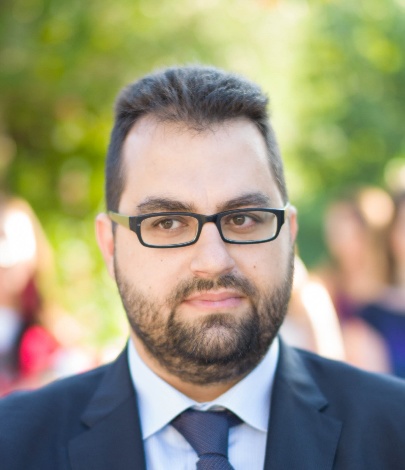 Τίτλοι Ακαδημαϊκών ΣπουδώνΔραστηριότητες – προϋπηρεσίαΑκαδημαϊκή και ερευνητική Προϋπηρεσία2021 έως σήμερα: Co-chair Operation Testbeds του Αμερικανικού Τεχνικού επιμελητηρίου (ΙΕΕΕ) για την προώθηση της επόμενης γενιάς υπηρεσιών πολιτικής προστασίας (IEEE Public Safety task force, IEEE Future Networks).2021 έως σήμερα: Ερευνητής «Β» βαθμίδας (Κύριος Ερευνητής) του Πανεπιστημιακού Ερευνητικού Κέντρου του Ελληνικού Μεσογειακού Πανεπιστημίου, στο Ινστιτούτο Αναδυόμενων Τεχνολογιών.2019 έως σήμερα: Chairman of the Board του Ευρωπαϊκού κοινοπραξίας για την προώθηση των εφαρμογών κινητής τηλεφωνίας έκτακτης ανάγκης, στις υπηρεσίες πολιτικής προστασίας (Pan-European Mobile Emergency Applications Consortium).2016 έως 2022: Εργαστηριακό Διδακτικό Προσωπικό (Ε.ΔΙ.Π.), κλάδου ΤΕ (Τεχνολογικής Εκπαίδευσης) με Βαθμό «Α», ειδικότητα Μηχανικού Εφαρμοσμένης Πληροφορικής και Πολυμέσων, και εξειδίκευση στα «Επικοινωνιακά Δίκτυα Ευρυεκπομπής», στο τμήμα Ηλεκτρολόγων Μηχανικών και Μηχανικών Υπολογιστών, της Σχολής Μηχανικών του Ελληνικού Μεσογειακού Πανεπιστημίου.2004 έως 2016: Συνεργαζόμενος Ερευνητής στον Ειδικό Λογαριασμό Κονδυλίων Έρευνας του ΤΕΙ Κρήτης και στο Κέντρο Τεχνολογικής Έρευνας Κρήτης, στο πλαίσιο Ευρωπαϊκών και Εθνικών ερευνητικών προγραμμάτων.2009-2016: Μηχανικός Πληροφορικής ΤΕ στο Πανεπιστημιακό Γενικό Νοσοκομείο Ηρακλείου, ως Υπεύθυνος διαχειριστής των Δικτύων και των Υπολογιστικών συστημάτων.2004 έως 2014: Εργαστηριακός Συνεργάτης, με σύμβαση εργασίας ιδιωτικού δικαίου ορισμένου χρόνου, στο Τμήμα Εφαρμοσμένης Πληροφορικής & Πολυμέσων, του Τεχνολογικού Εκπαιδευτικού Ιδρύματος Κρήτης.2009 εαρινό εξάμηνο: Εργαστηριακός Συνεργάτης, με σύμβαση πλήρους απασχόλησης, στο Τμήμα Εφαρμοσμένης Πληροφορικής & Πολυμέσων, του Τεχνολογικού Εκπαιδευτικού Ιδρύματος Κρήτης.2008 - 2009: Συνεργαζόμενος ερευνητής στο Πανεπιστήμιο Αιγαίου, στο πλαίσιο Ευρωπαϊκών και Εθνικών ερευνητικών προγραμμάτων.2005 - 2008: Συνεργαζόμενος Ερευνητής στο Ινστιτούτο Πληροφορικής και Τηλεπικοινωνιών του Εθνικού Κέντρου Έρευνας Φυσικών Επιστημών (Ε.Κ.Ε.Φ.Ε.) «Δημόκριτος», στο πλαίσιο Ευρωπαϊκών ερευνητικών προγραμμάτων.2003 - 2008: Απασχόληση σε συμβάσεις έργου ως συνεργαζόμενος Μηχανικός Εφαρμοσμένης Πληροφορικής και Πολυμέσων, στο Τεχνολογικό Εκπαιδευτικό Ίδρυμα Κρήτης, στο πλαίσιο Εθνικών ερευνητικών προγραμμάτων.Σύντομο ΒιογραφικόΟ κύριος Ευάγγελος Μαρκάκης απεφοίτησε, τον Σεπτέμβριο του 2003, από το Τμήμα Εφαρμοσμένης Πληροφορικής και Πολυμέσων, του Τεχνολογικού Εκπαιδευτικού Ιδρύματος Κρήτης. Τον Ιούνιο του 2005, απέκτησε Μεταπτυχιακό Δίπλωμα Ειδίκευσης (Master of Science – M.Sc.) στα συστήματα επικοινωνίας δεδομένων, από το Τμήμα Μηχανικών και Σχεδιασμού του Πανεπιστήμιου Brunel, του Δυτικού Λονδίνου (Brunel University, West London). Από το Οκτώβριο του 2014, είναι Διδάκτορας στην Πολυτεχνική Σχολή των Μηχανικών Πληροφοριακών και Επικοινωνιακών Συστημάτων, του Πανεπιστημίου Αιγαίου.Από τον Απρίλιο του 2016 έως τον Απρίλιο του 2022, εργαζόταν σε θέση Εργαστηριακού Διδακτικού Προσωπικού (Ε.ΔΙ.Π), κλάδου ΤΕ (Τεχνολογικής Εκπαίδευσης) και με Βαθμό «Α», στο τμήμα Ηλεκτρολόγων Μηχανικών και Μηχανικών Υπολογιστών (ΗΜΜΥ), της Σχολής Μηχανικών του Ελληνικού Μεσογειακού Πανεπιστημίου (ΕΛ.ΜΕ.ΠΑ.), με ειδίκευση στα «Επικοινωνιακά Δίκτυα Ευρυεκπομπής». Παράλληλα, εργαζόταν, ως συνεργαζόμενος έμπειρος ερευνητής και αναπληρωτής επιστημονικός υπεύθυνος, στην ερευνητική ομάδα “Έρευνας και Ανάπτυξης Τηλεπικοινωνιακών Συστημάτων – ΠΑΣΙΦΑΗ”, του θεσμοθετημένου εργαστηρίου “Πολυμέσων, Δικτύων και Επικοινωνιών”, του τμήματος Ηλεκτρολόγων Μηχανικών και Μηχανικών Υπολογιστών, στο Ελληνικό Μεσογειακό Πανεπιστήμιο. Από τον Απρίλιο του 2022 εργάζεται έως Επίκουρος καθηγητής στο τμήμα Ηλεκτρολόγων Μηχανικών και Μηχανικών Υπολογιστών (ΗΜΜΥ), της Σχολής Μηχανικών του Ελληνικού Μεσογειακού Πανεπιστημίου (ΕΛ.ΜΕ.ΠΑ.), με ειδίκευση στα «Ασύρματα δίκτυα και Επικοινωνιακά Δίκτυα Ευρυεκπομπής». Παράλληλα, είναι ο επιστημονικός υπεύθυνος, στην ερευνητική ομάδα “Έρευνας και Ανάπτυξης Τηλεπικοινωνιακών Συστημάτων – ΠΑΣΙΦΑΗ”, του θεσμοθετημένου εργαστηρίου “Πολυμέσων, Δικτύων και Επικοινωνιών”, του τμήματος Ηλεκτρολόγων Μηχανικών και Μηχανικών Υπολογιστών, στο Ελληνικό Μεσογειακό Πανεπιστήμιο.Έχει διατελέσει Εργαστηριακός Συνεργάτης στο Τμήμα Εφαρμοσμένης Πληροφορικής & Πολυμέσων του Τεχνολογικού Εκπαιδευτικού Ιδρύματος (Τ.Ε.Ι) Κρήτης, όπου έχει διδάξει μια σειρά μαθημάτων του Τομέα Επικοινωνιών και Πολυμέσων, με έμφαση στα Ασύρματα δίκτυα, τις Αρχές ψηφιακής τηλεόρασης και την Ασφάλεια τηλεπικοινωνίων.Έχει υπάρξει Συνεργάτης Ερευνητής, με συμβάσεις ανάθεσης έργου, στο Κέντρο Τεχνολογικής Έρευνας Κρήτης, στο Πανεπιστήμιο Αιγαίου και στο Εθνικό Κέντρο Έρευνας Φυσικών Επιστημών (Ε.Κ.Ε.Φ.Ε.) “ΔΗΜΟΚΡΙΤΟΣ”. Έχει εργαστεί ως υπεύθυνος σχεδιασμού και διαχείρισης δικτύων και υπολογιστικών συστημάτων του μεγαλύτερου νοσοκομείου της Κρήτης (Πανεπιστημιακού Γενικού Νοσοκομείου Ηρακλείου (ΠΑ.Γ.Ν.Η.)), επιτυγχάνοντας μηδενικά περιστατικά παραβίασης της ασφάλειας, κατά την επταετία 2009-2016, ενώ ήταν υπεύθυνος και της συνολικής αναβάθμισης των δικτύων κορμού, επιτυγχάνοντας αξιοπιστία πάνω από 99.9 % ετησίως.Από το 2003 έως και σήμερα, έχει συμμετάσχει σε μία σειρά Ευρωπαϊκών Ερευνητικών Έργων του 5ου, 6ου , και 7ου Πλαισίου (FP5-IST/FP6-IST/FP7-ICT), του Ορίζοντα Η2020 (Horizon 2020), καθώς και του Ορίζοντα Ευρώπη (Horizon Europe), αναλαμβάνοντας, το 2015 και το 2022, την τεχνική διαχείριση του ευρωπαϊκού ανταγωνιστικού έργου Horizon 2020 EMYNOS και του Horizon Europe TRUSTEE αντίστοιχα, ενώ, παράλληλα, έχει διατελέσει μέλος επιτροπών κρίσεως επιστημονικών εργασιών (Reviewer) και μέλος επιτροπών διεθνών συνεδρίων και ημερίδων (TPC). Ασχολείται ενεργά με την ανεύρεση πόρων, μέσω της συμμετοχής του στη συγγραφή προτάσεων και στη δημιουργία κοινοπραξιών για ευρωπαϊκά και εθνικά προγράμματα, έχοντας επιτύχει να είναι αναπληρωτής, επιστημονικός υπεύθυνος, σε πέντε Η2020, και επιστημονικός υπεύθυνος σε Τρία Horizon Europe, στον χώρο των Ασυρμάτων επικοινωνιών, της Βιομηχανικής επανάστασής 4.0, της Ασφάλειας πληροφοριακών και επικοινωνιακών συστημάτων, και της Υπολογιστικής στα άκρα. Έχει διδάξει αυτοδύναμα κάθε εξάμηνο, κατά αναλογία του ωραρίου της βαθμίδας του Επίκουρου καθηγητή, τα παρακάτω θεωρητικά μαθήματα, σε μεταπτυχιακό επίπεδο: Προχωρημένα Θέματα Κεραιών, Διάδοσης Η/Μ Πεδίων και Ασύρματων Δικτύων, Δίκτυα Υπολογιστών, Ασφάλεια Δικτύων, Προχωρημένα Θέματα δικτύων Υπολογιστών και Διαδίκτυο των Αντικειμένων: Τεχνολογία και Εφαρμογές, ενώ, σε προπτυχιακό επίπεδο, έχει διδάξει και συγγράψει τα ακόλουθα μαθήματα: Ασύρματα δίκτυα, Αρχές ψηφιακής Τηλεόρασης, Δορυφορικές επικοινωνίες, Ασφάλεια Δικτύων, καθώς και τα παρακάτω εργαστηριακά μαθήματα: Ασφάλεια Δικτύων, Δίκτυα Υπολογιστών, Δίκτυα Υπολογιστών ΙΙ, Δορυφορικές Επικοινωνίες και Τεχνολογία Πολυμέσων, με άριστα αποτελέσματα, τα οποία μπορούν να πιστοποιηθούν από την αξιολόγηση των μαθημάτων του. Επίσης, είναι Μέλος της Μονάδας Διασφάλισης Ποιότητας (ΜΟΔΙΠ), του Ελληνικού Μεσογειακού Πανεπιστημίου.Διατελεί διευθύνων σύμβουλος του Ευρωπαϊκού οργανισμού για την προώθηση των εφαρμογών κινητής τηλεφωνίας έκτακτης ανάγκης, στις υπηρεσίες πολιτικής προστασίας (Pan-European Mobile Emergency Applications ). Προσφάτως, αξιολογήθηκε ως Ερευνητής «Β» βαθμίδας (Κύριος Ερευνητής) του Πανεπιστημιακού Ερευνητικού Κέντρου, του Ελληνικού Μεσογειακού Πανεπιστημίου, στο Ινστιτούτο Αναδυόμενων Τεχνολογιών.Είναι συμπρόεδρος στην επιτροπή Operation Testbeds του Αμερικανικού Τεχνικού Επιμελητήριου (ΙΕΕΕ), για την προώθηση της επομένης γενιάς υπηρεσιών πολιτικής προστασίας (IEEE Public Safety task force, IEEE Future Networks). Αποτελεί μέλος της οργανωτικής επιτροπής του Διεθνούς επιστημονικού συνεδρίου “IEEE Conference on Network Function Virtualization and Software Defined Networks IEEE NFV-SDN” το οποίο οργανώνεται από το Αμερικανικό Τεχνικό Επιμελητήριο (ΙΕΕΕ), καθώς και του Διεθνούς επιστημονικού συνεδρίου “International Conference on Telecommunications and Multimedia” (TEMU), το οποίο επικουρείται και υποστηρίζεται επιστημονικά από την IEEE/ComSoc. Έχει, επίσης, συνδιοργανώσει τα διεθνή ακόλουθα σεμινάρια: “Security Networks 2017, 2018, 2019” (SN2017,SN2018,SN2019), Cyber Security for SMEs(SEC4SMEs) και Cybersecurity for Healthcare (CYBERSEC4HEALTH), το 2nd Workshop on Cybersecurity in Healthcare 4.0 (SecHealth 2022), το 1st European projects Clustering workshop on cyber-Security and Privacy" (ECoSP 2018), καθώς και το International Workshop on Information & Operational Technology (IT & OT) Security Systems (IOSec 2022) , τα οποία εστιάζονται σε νέας γενιάς ασύρματες τηλεπικοινωνίες, σε δικτύωση άκρων, καθώς και στην ασφάλεια πληροφοριακών συστημάτων.Το συγγραφικό του έργο περιλαμβάνει πάνω από 100 δημοσιεύσεις σε διεθνή, έγκριτα, επιστημονικά περιοδικά και συνέδρια, κεφάλαια βιβλίων, έγγραφα προτυποποίησης, καθώς και την έκδοση 2 Βιβλίων, αριθμώντας, μέχρι σήμερα, περισσότερες από 1947 ετεροαναφορές (Google Scholar), με δείκτη απήχησης h-index=20.Εθνικότητα:ΕλληνικήΗμερομηνία Γέννησης:07/09/1980Τόπος Γέννησης:Ηράκλειο ΚρήτηςΟικογενειακή Κατάσταση:Έγγαμος, με 2 παιδιά Στρατιωτικές Υποχρεώσεις:ΕκπληρωμένεςΤηλέφωνο Επικοινωνίας:6946506785Διεύθυνση e-mail:emarkakis@gmail.com1999-2003ΒΑΣΙΚΟ ΠΤΥΧΙΟ μηχανικού Εφαρμοσμένης Πληροφορικής και Πολυμέσων ΤΕ.Τμήμα Εφαρμοσμένης Πληροφορικής & ΠολυμέσωνΣχολή Τεχνολογικών Εφαρμογών, ΤΕΙ Κρήτης.2004-2005ΜΕΤΑΠΤΥΧΙΑΚΟ ΔΙΠΛΩΜΑ ΕΙΔΙΚΕΥΣΗΣ (M.Sc.) στον τομέα των συστημάτων επικοινωνίας δεδομένων. Τμήμα Μηχανικών και Σχεδιασμού, Brunel University, West London, UK.2008 – 2014Διδάκτωρ (Ph.D.)Πολυτεχνική Σχολή, Τμήμα Μηχανικών Πληροφοριακών & Επικοινωνιακών Συστημάτων, Σχολή Θετικών Επιστημών, Πανεπιστήμιο Αιγαίου, Σάμος.Θέμα Διδακτορικής Διατριβής: Διομότιμοι σχηματισμοί και αρχιτεκτονικές σε περιβάλλον επίγειας ψηφιακής ευρυ-εκπομπής .Στο γνωστικό αντικείμενο: «Σύγκλιση και ενοποίηση Τεχνολογιών IMS, P2P και ψηφιακής ευρυεκπομπής για πρόσβαση σε μονόδρομες και διαδραστικές προσωπικές υπηρεσίες, με την καλύτερη δυνατή ποιότητα υπηρεσίας, ασφάλειας και την ακεραιότητα των δεδομένων»